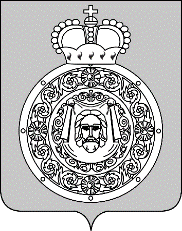 Финансовое управление Администрации городского округа ВоскресенскМосковской областиП Р И К А З                                                          от  24.11.2023 № 34       Об утверждении Перечня и кодов целевых статей расходов бюджета городского округа Воскресенск Московской области на 2024 год и на плановый период 2025 и 2026 годов (с изменениями от 30.01.2024 № 1, от 29.02.2024 № 3, от 29.03.2024 № 5, от 26.04.2024 № 6)В соответствии с пунктом 4 статьи 21 Бюджетного кодекса Российской Федерации, распоряжением           Министерства  экономики  и  финансов    Московской  области  от 14.11.2017 № 23РВ-282 «Об утверждении Порядка определения перечня и кодов целевых статей расходов бюджетов муниципальных образований Московской области, финансовое обеспечение которых осуществляется за счет межбюджетных субсидий, субвенций и иных межбюджетных трансфертов, имеющих целевое назначение, предоставляемых из бюджета Московской области»                                                  п р и к а з ы в а ю:Утвердить прилагаемый Перечень и коды целевых статей расходов бюджета городскогоокруга Воскресенск Московской области на 2024 год и на плановый период 2025 и 2026 годов.2. Разместить настоящий приказ на официальном сайте городского округа Воскресенск Московской области.3. Контроль за исполнением настоящего приказа оставляю за собой.Начальник управления                                                                                                   Е.А. Бондарева     							           УТВЕРЖДЕН                                                                                               приказом Финансового управления                                                                                                              Администрации городского округа                                                                                               Воскресенск Московской области                                                                                                                           от 24.11.2023 № 34 (с изменениями от                                                                                                                       30.01.2024 № 1, от 29.02.2024 № 3, от                                                                                                   29.03.2024 №5 от 26.04.2024 № 6)Перечень и коды целевых статей расходов бюджета городского округа Воскресенск Московской области на 2024 год и на плановый период 2025 и 2026 годовНаименованияНаименованияЦСР112Муниципальная программа "Здравоохранение"Муниципальная программа "Здравоохранение"0100000000Подпрограмма "Финансовое обеспечение системы организации медицинской помощи"Подпрограмма "Финансовое обеспечение системы организации медицинской помощи"0150000000Основное мероприятие "Развитие мер социальной поддержки, премирование медицинских работников"Основное мероприятие "Развитие мер социальной поддержки, премирование медицинских работников"0150200000Создание условий для оказания медицинской помощи населению на территории городского округа в соответствии с территориальной программой государственных гарантий бесплатного оказания гражданам медицинской помощиСоздание условий для оказания медицинской помощи населению на территории городского округа в соответствии с территориальной программой государственных гарантий бесплатного оказания гражданам медицинской помощи0150200420Муниципальная программа "Культура и туризм"Муниципальная программа "Культура и туризм"0200000000Подпрограмма "Сохранение, использование, популяризация и государственная охрана объектов культурного наследия (памятников истории и культуры) народов Российской Федерации"Подпрограмма "Сохранение, использование, популяризация и государственная охрана объектов культурного наследия (памятников истории и культуры) народов Российской Федерации"0210000000Основное мероприятие "Сохранение, использование и популяризация объектов культурного наследия, находящихся в собственности муниципального образования"Основное мероприятие "Сохранение, использование и популяризация объектов культурного наследия, находящихся в собственности муниципального образования"0210200000Сохранение, использование и популяризация объектов культурного наследия (памятников истории и культуры), находящихся в собственности городского округаСохранение, использование и популяризация объектов культурного наследия (памятников истории и культуры), находящихся в собственности городского округа0210200520Сохранение объектов культурного наследия (памятников истории и культуры), находящихся в собственности муниципальных образованийСохранение объектов культурного наследия (памятников истории и культуры), находящихся в собственности муниципальных образований02102S0040Подпрограмма "Развитие библиотечного дела"Подпрограмма "Развитие библиотечного дела"0230000000Основное мероприятие "Организация библиотечного обслуживания населения муниципальными библиотеками Московской области"Основное мероприятие "Организация библиотечного обслуживания населения муниципальными библиотеками Московской области"0230100000Расходы на обеспечение деятельности (оказание услуг) муниципальных учреждений - библиотекиРасходы на обеспечение деятельности (оказание услуг) муниципальных учреждений - библиотеки0230106100Государственная поддержка отрасли культуры (модернизация библиотек в части комплектования книжных фондов муниципальных общедоступных библиотек)Государственная поддержка отрасли культуры (модернизация библиотек в части комплектования книжных фондов муниципальных общедоступных библиотек)02301L5198Основное мероприятие "Модернизация материально-технической базы, проведение капитального ремонта, текущего ремонта, благоустройство территорий муниципальных библиотек Московской области"Основное мероприятие "Модернизация материально-технической базы, проведение капитального ремонта, текущего ремонта, благоустройство территорий муниципальных библиотек Московской области"0230200000Проведение капитального ремонта, текущего ремонта и благоустройство территорий муниципальных библиотекПроведение капитального ремонта, текущего ремонта и благоустройство территорий муниципальных библиотек0230200440Подпрограмма "Развитие профессионального искусства, гастрольно-концертной и культурно-досуговой деятельности, кинематографии"Подпрограмма "Развитие профессионального искусства, гастрольно-концертной и культурно-досуговой деятельности, кинематографии"0240000000Основное мероприятие "Обеспечение функций театрально-концертных учреждений, муниципальных учреждений культуры Московской области"Основное мероприятие "Обеспечение функций театрально-концертных учреждений, муниципальных учреждений культуры Московской области"0240100000Мероприятия в сфере культурыМероприятия в сфере культуры0240100500Расходы на обеспечение деятельности (оказание услуг) муниципальных учреждений - театрально-концертные организацииРасходы на обеспечение деятельности (оказание услуг) муниципальных учреждений - театрально-концертные организации0240106120Основное мероприятие "Обеспечение функций культурно-досуговых учреждений"Основное мероприятие "Обеспечение функций культурно-досуговых учреждений"0240400000Мероприятия в сфере культурыМероприятия в сфере культуры0240400500Расходы на обеспечение деятельности (оказание услуг) муниципальных учреждений - культурно-досуговые учрежденияРасходы на обеспечение деятельности (оказание услуг) муниципальных учреждений - культурно-досуговые учреждения0240406110Основное мероприятие "Модернизация материально-технической базы, проведение капитального ремонта, текущего ремонта, благоустройство территорий муниципальных театрально-концертных и культурно-досуговых учреждений"Основное мероприятие "Модернизация материально-технической базы, проведение капитального ремонта, текущего ремонта, благоустройство территорий муниципальных театрально-концертных и культурно-досуговых учреждений"0240500000Проведение капитального ремонта, текущего ремонта и благоустройство территорий культурно-досуговых учреждений культурыПроведение капитального ремонта, текущего ремонта и благоустройство территорий культурно-досуговых учреждений культуры0240501310Основное мероприятие "Создание условий для массового отдыха жителей городского округа в парках культуры и отдыха"Основное мероприятие "Создание условий для массового отдыха жителей городского округа в парках культуры и отдыха"0240600000Расходы на обеспечение деятельности (оказание услуг) муниципальных учреждений - парк культуры и отдыхаРасходы на обеспечение деятельности (оказание услуг) муниципальных учреждений - парк культуры и отдыха0240606170Основное мероприятие "Обеспечение функций муниципальных учреждений культуры Московской области"Основное мероприятие "Обеспечение функций муниципальных учреждений культуры Московской области"0240700000Финансовое обеспечение стимулирующих выплат работникам муниципальных учреждений, осуществляющих деятельность по созданию условий для организации досуга населения в парках культуры и отдыха в Московской областиФинансовое обеспечение стимулирующих выплат работникам муниципальных учреждений, осуществляющих деятельность по созданию условий для организации досуга населения в парках культуры и отдыха в Московской области02407S3060Федеральный проект "Творческие люди"Федеральный проект "Творческие люди"024A200000Государственная поддержка отрасли культуры (в части поддержки лучших работников сельских учреждений культуры)Государственная поддержка отрасли культуры (в части поддержки лучших работников сельских учреждений культуры)024A255196Государственная поддержка отрасли культуры (в части поддержки лучших сельских учреждений культуры)Государственная поддержка отрасли культуры (в части поддержки лучших сельских учреждений культуры)024A255197Подпрограмма "Укрепление материально-технической базы муниципальных учреждений культуры"Подпрограмма "Укрепление материально-технической базы муниципальных учреждений культуры"0250000000Основное мероприятие "Создание доступной среды"Основное мероприятие "Создание доступной среды"0250100000Cоздание доступной среды в муниципальных учреждениях культурыCоздание доступной среды в муниципальных учреждениях культуры02501S3960Подпрограмма "Развитие образования в сфере культуры"Подпрограмма "Развитие образования в сфере культуры"0260000000Основное мероприятие "Обеспечение функций муниципальных организаций дополнительного образования сферы культуры"Основное мероприятие "Обеспечение функций муниципальных организаций дополнительного образования сферы культуры"0260100000Расходы на обеспечение деятельности (оказание услуг) муниципальных организаций дополнительного образования сферы культурыРасходы на обеспечение деятельности (оказание услуг) муниципальных организаций дополнительного образования сферы культуры0260106260Основное мероприятие "Обеспечение современных условий организации образовательного и учебно-производственного процесса"Основное мероприятие "Обеспечение современных условий организации образовательного и учебно-производственного процесса"0260300000Проведение капитального ремонта, текущего ремонта организаций дополнительного образования сферы культурыПроведение капитального ремонта, текущего ремонта организаций дополнительного образования сферы культуры0260301660Основное мероприятие "Финансовое обеспечение организаций дополнительного образования сферы культуры Московской области"Основное мероприятие "Финансовое обеспечение организаций дополнительного образования сферы культуры Московской области"0260500000Финансовое обеспечение стимулирующих выплат работникам организаций дополнительного образования сферы культуры Московской области с высоким уровнем достижений работы педагогического коллектива по дополнительному образованию в сфере культурыФинансовое обеспечение стимулирующих выплат работникам организаций дополнительного образования сферы культуры Московской области с высоким уровнем достижений работы педагогического коллектива по дополнительному образованию в сфере культуры02605S2520Обеспечивающая подпрограммаОбеспечивающая подпрограмма0280000000Основное мероприятие "Создание условий для реализации полномочий органов местного самоуправления"Основное мероприятие "Создание условий для реализации полномочий органов местного самоуправления"0280100000Обеспечение деятельности органов местного самоуправленияОбеспечение деятельности органов местного самоуправления0280100130Муниципальная программа "Образование"Муниципальная программа "Образование"0300000000Подпрограмма "Общее образование"Подпрограмма "Общее образование"0310000000Основное мероприятие "Финансовое обеспечение деятельности образовательных организаций"Основное мероприятие "Финансовое обеспечение деятельности образовательных организаций"0310100000Обеспечение подвоза обучающихся к месту обучения в муниципальные общеобразовательные организацииОбеспечение подвоза обучающихся к месту обучения в муниципальные общеобразовательные организации0310102270Расходы на обеспечение деятельности (оказание услуг) муниципальных учреждений - общеобразовательные организации, оказывающие услуги дошкольного, начального общего, основного общего, среднего общего образованияРасходы на обеспечение деятельности (оказание услуг) муниципальных учреждений - общеобразовательные организации, оказывающие услуги дошкольного, начального общего, основного общего, среднего общего образования0310106050Ежемесячное денежное вознаграждение за классное руководство педагогическим работникам государственных и муниципальных общеобразовательных организаций (Финансовое обеспечение государственных гарантий реализации прав на получение общедоступного и бесплатного дошкольного образования в муниципальных дошкольных образовательных организациях, общедоступного и бесплатного дошкольного, начального общего, основного общего, среднего общего образования в муниципальных общеобразовательных организациях, обеспечение дополнительного образования детей в муниципальных общеобразовательных организациях, включая расходы на оплату труда, приобретение учебников и учебных пособий, средств обучения, игр, игрушек (за исключением расходов на содержание зданий и оплату коммунальных услуг)Ежемесячное денежное вознаграждение за классное руководство педагогическим работникам государственных и муниципальных общеобразовательных организаций (Финансовое обеспечение государственных гарантий реализации прав на получение общедоступного и бесплатного дошкольного образования в муниципальных дошкольных образовательных организациях, общедоступного и бесплатного дошкольного, начального общего, основного общего, среднего общего образования в муниципальных общеобразовательных организациях, обеспечение дополнительного образования детей в муниципальных общеобразовательных организациях, включая расходы на оплату труда, приобретение учебников и учебных пособий, средств обучения, игр, игрушек (за исключением расходов на содержание зданий и оплату коммунальных услуг)0310153031Финансовое обеспечение государственных гарантий реализации прав на получение общедоступного и бесплатного дошкольного образования в муниципальных дошкольных образовательных организациях, общедоступного и бесплатного дошкольного, начального общего, основного общего, среднего общего образования в муниципальных общеобразовательных организациях, обеспечение дополнительного образования детей в муниципальных общеобразовательных организациях, включая расходы на оплату труда, приобретение учебников и учебных пособий, средств обучения, игр, игрушек (за исключением расходов на содержание зданий и оплату коммунальных услуг)Финансовое обеспечение государственных гарантий реализации прав на получение общедоступного и бесплатного дошкольного образования в муниципальных дошкольных образовательных организациях, общедоступного и бесплатного дошкольного, начального общего, основного общего, среднего общего образования в муниципальных общеобразовательных организациях, обеспечение дополнительного образования детей в муниципальных общеобразовательных организациях, включая расходы на оплату труда, приобретение учебников и учебных пособий, средств обучения, игр, игрушек (за исключением расходов на содержание зданий и оплату коммунальных услуг)0310162010Выплата компенсации родительской платы за присмотр и уход за детьми, осваивающими образовательные программы дошкольного образования в организациях Московской области, осуществляющих образовательную деятельностьВыплата компенсации родительской платы за присмотр и уход за детьми, осваивающими образовательные программы дошкольного образования в организациях Московской области, осуществляющих образовательную деятельность0310162140Выплата пособия педагогическим работникам муниципальных дошкольных и общеобразовательных организаций - молодым специалистамВыплата пособия педагогическим работникам муниципальных дошкольных и общеобразовательных организаций - молодым специалистам0310163180Обеспечение условий для функционирования центров образования естественно-научной и технологической направленностей за счет средств местного бюджетаОбеспечение условий для функционирования центров образования естественно-научной и технологической направленностей за счет средств местного бюджета0310172760Ежемесячное денежное вознаграждение за классное руководство педагогическим работникам государственных и муниципальных образовательных организаций, реализующих образовательные программы начального общего образования, образовательные программы основного общего образования, образовательные программы среднего общего образования (Финансовое обеспечение государственных гарантий реализации прав на получение общедоступного и бесплатного дошкольного образования в муниципальных дошкольных образовательных организациях, общедоступного и бесплатного дошкольного, начального общего, основного общего, среднего общего образования в муниципальных общеобразовательных организациях, обеспечение дополнительного образования детей в муниципальных общеобразовательных организациях, включая расходы на оплату труда, приобретение учебников и учебных пособий, средств обучения, игр, игрушек (за исключением расходов на содержание зданий и оплату коммунальных услуг)Ежемесячное денежное вознаграждение за классное руководство педагогическим работникам государственных и муниципальных образовательных организаций, реализующих образовательные программы начального общего образования, образовательные программы основного общего образования, образовательные программы среднего общего образования (Финансовое обеспечение государственных гарантий реализации прав на получение общедоступного и бесплатного дошкольного образования в муниципальных дошкольных образовательных организациях, общедоступного и бесплатного дошкольного, начального общего, основного общего, среднего общего образования в муниципальных общеобразовательных организациях, обеспечение дополнительного образования детей в муниципальных общеобразовательных организациях, включая расходы на оплату труда, приобретение учебников и учебных пособий, средств обучения, игр, игрушек (за исключением расходов на содержание зданий и оплату коммунальных услуг)03101R3031Основное мероприятие "Реализация федеральных государственных образовательных стандартов общего образования, в том числе мероприятий по нормативному правовому и методическому сопровождению, обновлению содержания и технологий образования"Основное мероприятие "Реализация федеральных государственных образовательных стандартов общего образования, в том числе мероприятий по нормативному правовому и методическому сопровождению, обновлению содержания и технологий образования"0310200000Компенсация проезда к месту учебы и обратно отдельным категориям обучающихся по очной форме обучения муниципальных общеобразовательных организацийКомпенсация проезда к месту учебы и обратно отдельным категориям обучающихся по очной форме обучения муниципальных общеобразовательных организаций0310262230Организация питания обучающихся, получающих основное и среднее общее образование, и отдельных категорий обучающихся, получающих начальное общее образование, в муниципальных общеобразовательных организациях за счет средств местного бюджетаОрганизация питания обучающихся, получающих основное и среднее общее образование, и отдельных категорий обучающихся, получающих начальное общее образование, в муниципальных общеобразовательных организациях за счет средств местного бюджета0310272870Организация бесплатного горячего питания обучающихся, получающих начальное общее образование в муниципальных образовательных организацияхОрганизация бесплатного горячего питания обучающихся, получающих начальное общее образование в муниципальных образовательных организациях03102L3040Приобретение автобусов для доставки обучающихся в общеобразовательные организации, расположенные в сельских населенных пунктахПриобретение автобусов для доставки обучающихся в общеобразовательные организации, расположенные в сельских населенных пунктах03102S2260Организация питания обучающихся, получающих основное и среднее общее образование, и отдельных категорий обучающихся, получающих начальное общее образование, в муниципальных общеобразовательных организацияхОрганизация питания обучающихся, получающих основное и среднее общее образование, и отдельных категорий обучающихся, получающих начальное общее образование, в муниципальных общеобразовательных организациях03102S2870Финансовое обеспечение расходов в связи с освобождением семей отдельных категорий граждан от платы, взимаемой за присмотр и уход за ребенком в муниципальных образовательных организациях в Московской области, реализующих программы дошкольного образованияФинансовое обеспечение расходов в связи с освобождением семей отдельных категорий граждан от платы, взимаемой за присмотр и уход за ребенком в муниципальных образовательных организациях в Московской области, реализующих программы дошкольного образования03102S2970Основное мероприятие "Повышение степени пожарной безопасности"Основное мероприятие "Повышение степени пожарной безопасности"0310300000Выполнение работ по обеспечению пожарной безопасностиВыполнение работ по обеспечению пожарной безопасности0310301590Основное мероприятие "Обеспечение и проведение государственной итоговой аттестации обучающихся, освоивших образовательные программы основного общего и среднего общего образования, в том числе в форме единого государственного экзамена"Основное мероприятие "Обеспечение и проведение государственной итоговой аттестации обучающихся, освоивших образовательные программы основного общего и среднего общего образования, в том числе в форме единого государственного экзамена"0310400000Расходы на обеспечение деятельности (оказание услуг) муниципальных учреждений - общеобразовательные организации, оказывающие услуги дошкольного, начального общего, основного общего, среднего общего образованияРасходы на обеспечение деятельности (оказание услуг) муниципальных учреждений - общеобразовательные организации, оказывающие услуги дошкольного, начального общего, основного общего, среднего общего образования0310406050Выплата компенсаций работникам, привлекаемым к проведению в Московской области государственной итоговой аттестации обучающихся, освоивших образовательные программы основного общего и среднего общего образования, за работу по подготовке и проведению государственной итоговой аттестацииВыплата компенсаций работникам, привлекаемым к проведению в Московской области государственной итоговой аттестации обучающихся, освоивших образовательные программы основного общего и среднего общего образования, за работу по подготовке и проведению государственной итоговой аттестации0310463190Основное мероприятие "Проведение капитального ремонта объектов дошкольного образования, закупка оборудования"Основное мероприятие "Проведение капитального ремонта объектов дошкольного образования, закупка оборудования"0310700000Проведение капитального ремонта в муниципальных дошкольных образовательных организациях и дошкольных отделениях муниципальных общеобразовательных организаций за счет средств местного бюджетаПроведение капитального ремонта в муниципальных дошкольных образовательных организациях и дошкольных отделениях муниципальных общеобразовательных организаций за счет средств местного бюджета0310772590Проведение капитального ремонта в муниципальных дошкольных образовательных организациях и дошкольных отделениях муниципальных общеобразовательных организацийПроведение капитального ремонта в муниципальных дошкольных образовательных организациях и дошкольных отделениях муниципальных общеобразовательных организаций03107S2590Основное мероприятие "Модернизация школьных систем образования в рамках государственной программы Российской Федерации "Развитие образования"Основное мероприятие "Модернизация школьных систем образования в рамках государственной программы Российской Федерации "Развитие образования"0310800000Проведение работ по капитальному ремонту зданий региональных (муниципальных) общеобразовательных организаций за счет средств местного бюджетаПроведение работ по капитальному ремонту зданий региональных (муниципальных) общеобразовательных организаций за счет средств местного бюджета0310873770Оснащение отремонтированных зданий общеобразовательных организаций средствами обучения и воспитания за счет средств местного бюджетаОснащение отремонтированных зданий общеобразовательных организаций средствами обучения и воспитания за счет средств местного бюджета0310873780
Разработка проектно-сметной документации на проведение капитального ремонта зданий муниципальных общеобразовательных организаций за счет средств местного бюджета
Разработка проектно-сметной документации на проведение капитального ремонта зданий муниципальных общеобразовательных организаций за счет средств местного бюджета0310873800Устройство спортивных и детских площадок на территории муниципальных общеобразовательных организацийУстройство спортивных и детских площадок на территории муниципальных общеобразовательных организаций03108S2370Благоустройство территорий муниципальных общеобразовательных организаций, в зданиях которых выполнен капитальный ремонтБлагоустройство территорий муниципальных общеобразовательных организаций, в зданиях которых выполнен капитальный ремонт03108S2950Проведение работ по капитальному ремонту зданий региональных (муниципальных) общеобразовательных организацийПроведение работ по капитальному ремонту зданий региональных (муниципальных) общеобразовательных организаций03108S3770Оснащение отремонтированных зданий общеобразовательных организаций средствами обучения и воспитанияОснащение отремонтированных зданий общеобразовательных организаций средствами обучения и воспитания03108S3780Разработка проектно-сметной документации на проведение капитального ремонта зданий муниципальных общеобразовательных организацийРазработка проектно-сметной документации на проведение капитального ремонта зданий муниципальных общеобразовательных организаций03108S3800Основное мероприятие "Обеспечение условий доступности для инвалидов объектов и предоставляемых услуг в сфере образования"Основное мероприятие "Обеспечение условий доступности для инвалидов объектов и предоставляемых услуг в сфере образования"0310900000Создание в муниципальных образовательных организациях: дошкольных, общеобразовательных, дополнительного образования детей, в том числе в организациях, осуществляющих образовательную деятельность по адаптированным основным общеобразовательным программам, условий для получения детьми-инвалидами качественного образованияСоздание в муниципальных образовательных организациях: дошкольных, общеобразовательных, дополнительного образования детей, в том числе в организациях, осуществляющих образовательную деятельность по адаптированным основным общеобразовательным программам, условий для получения детьми-инвалидами качественного образования03109S2640Федеральный проект "Современная школа"Федеральный проект "Современная школа"031E100000Оснащение (обновление материально-технической базы) оборудованием, средствами обучения и воспитания общеобразовательных организаций, в том числе осуществляющих образовательную деятельность по адаптированным основным общеобразовательным программам (Создание и обеспечение функционирования центров образования естественно-научной и технологической направленностей в общеобразовательных организациях, расположенных в сельской местности и малых городах)Оснащение (обновление материально-технической базы) оборудованием, средствами обучения и воспитания общеобразовательных организаций, в том числе осуществляющих образовательную деятельность по адаптированным основным общеобразовательным программам (Создание и обеспечение функционирования центров образования естественно-научной и технологической направленностей в общеобразовательных организациях, расположенных в сельской местности и малых городах)031E151721Обеспечение условий для функционирования центров образования естественно-научной и технологической направленностейОбеспечение условий для функционирования центров образования естественно-научной и технологической направленностей031E1S2760Федеральный проект "Патриотическое воспитание граждан Российской Федерации"Федеральный проект "Патриотическое воспитание граждан Российской Федерации"031EВ00000Проведение мероприятий по обеспечению деятельности советников директора по воспитанию и взаимодействию с детскими общественными объединениями в общеобразовательных организациях (Финансовое обеспечение государственных гарантий реализации прав на получение общедоступного и бесплатного дошкольного образования в муниципальных дошкольных образовательных организациях, общедоступного и бесплатного дошкольного, начального общего, основного общего, среднего общего образования в муниципальных общеобразовательных организациях, обеспечение дополнительного образования детей в муниципальных общеобразовательных организациях, включая расходы на оплату труда, приобретение учебников и учебных пособий, средств обучения, игр, игрушек (за исключением расходов на содержание зданий и оплату коммунальных услуг)Проведение мероприятий по обеспечению деятельности советников директора по воспитанию и взаимодействию с детскими общественными объединениями в общеобразовательных организациях (Финансовое обеспечение государственных гарантий реализации прав на получение общедоступного и бесплатного дошкольного образования в муниципальных дошкольных образовательных организациях, общедоступного и бесплатного дошкольного, начального общего, основного общего, среднего общего образования в муниципальных общеобразовательных организациях, обеспечение дополнительного образования детей в муниципальных общеобразовательных организациях, включая расходы на оплату труда, приобретение учебников и учебных пособий, средств обучения, игр, игрушек (за исключением расходов на содержание зданий и оплату коммунальных услуг)031EВ51791Подпрограмма "Дополнительное образование, воспитание и психолого-социальное сопровождение детей"Подпрограмма "Дополнительное образование, воспитание и психолого-социальное сопровождение детей"0320000000Основное мероприятие "Финансовое обеспечение деятельности организаций дополнительного образования"Основное мероприятие "Финансовое обеспечение деятельности организаций дополнительного образования"0320200000Расходы на обеспечение деятельности (оказание услуг) муниципальных учреждений - организации дополнительного образованияРасходы на обеспечение деятельности (оказание услуг) муниципальных учреждений - организации дополнительного образования0320206060Основное мероприятие "Обеспечение функционирования модели персонифицированного финансирования дополнительного образования детей"Основное мероприятие "Обеспечение функционирования модели персонифицированного финансирования дополнительного образования детей"0320400000Внедрение и обеспечение функционирования модели персонифицированного финансирования дополнительного образования детейВнедрение и обеспечение функционирования модели персонифицированного финансирования дополнительного образования детей0320400940Обеспечивающая подпрограммаОбеспечивающая подпрограмма0340000000Основное мероприятие "Создание условий для реализации полномочий органов местного самоуправления"Основное мероприятие "Создание условий для реализации полномочий органов местного самоуправления"0340100000Обеспечение деятельности органов местного самоуправленияОбеспечение деятельности органов местного самоуправления0340100130Мероприятия в сфере образованияМероприятия в сфере образования0340100950Обеспечение деятельности прочих учреждений образованияОбеспечение деятельности прочих учреждений образования0340106080Муниципальная программа "Социальная защита населения"Муниципальная программа "Социальная защита населения"0400000000Подпрограмма "Социальная поддержка граждан"Подпрограмма "Социальная поддержка граждан"0410000000Основное мероприятие "Предоставление государственных гарантий муниципальным служащим, поощрение за муниципальную службу"Основное мероприятие "Предоставление государственных гарантий муниципальным служащим, поощрение за муниципальную службу"0411500000Предоставление доплаты за выслугу лет к трудовой пенсии муниципальным служащим за счет средств местного бюджетаПредоставление доплаты за выслугу лет к трудовой пенсии муниципальным служащим за счет средств местного бюджета0411500840Подпрограмма " Развитие системы отдыха и оздоровления детей"Подпрограмма " Развитие системы отдыха и оздоровления детей"0420000000Основное мероприятие "Мероприятия по организации отдыха детей в каникулярное время"Основное мероприятие "Мероприятия по организации отдыха детей в каникулярное время"0420300000Мероприятия по организации отдыха детей в каникулярное времяМероприятия по организации отдыха детей в каникулярное время04203S2190Обеспечивающая подпрограммаОбеспечивающая подпрограмма0450000000Основное мероприятие "Иные мероприятия, реализуемые в целях создания условий для реализации полномочий органов государственной власти Московской области и государственных органов Московской области"Основное мероприятие "Иные мероприятия, реализуемые в целях создания условий для реализации полномочий органов государственной власти Московской области и государственных органов Московской области"0450300000Обеспечение переданного государственного полномочия Московской области по созданию комиссий по делам несовершеннолетних и защите их прав муниципальных образований Московской областиОбеспечение переданного государственного полномочия Московской области по созданию комиссий по делам несовершеннолетних и защите их прав муниципальных образований Московской области0450360680Муниципальная программа "Спорт"Муниципальная программа "Спорт"0500000000Подпрограмма "Развитие физической культуры и спорта"Подпрограмма "Развитие физической культуры и спорта"0510000000Основное мероприятие "Обеспечение условий для развития на территории городского округа физической культуры, школьного спорта и массового спорта"Основное мероприятие "Обеспечение условий для развития на территории городского округа физической культуры, школьного спорта и массового спорта"0510100000Капитальный ремонт, текущий ремонт, обустройство и техническое переоснащение, благоустройство территорий объектов спортаКапитальный ремонт, текущий ремонт, обустройство и техническое переоснащение, благоустройство территорий объектов спорта0510100550Организация и проведение официальных физкультурно-оздоровительных и спортивных мероприятийОрганизация и проведение официальных физкультурно-оздоровительных и спортивных мероприятий0510100570Расходы на обеспечение деятельности (оказание услуг) муниципальных учреждений в сфере физической культуры и спортаРасходы на обеспечение деятельности (оказание услуг) муниципальных учреждений в сфере физической культуры и спорта0510106140Подготовка основания, приобретение и установка плоскостных спортивных сооружений за счет средств местного бюджетаПодготовка основания, приобретение и установка плоскостных спортивных сооружений за счет средств местного бюджета0510172610Федеральный проект "Спорт-норма жизни"Федеральный проект "Спорт-норма жизни"051P500000Подготовка основания, приобретение и установка плоскостных спортивных сооруженийПодготовка основания, приобретение и установка плоскостных спортивных сооружений051P5S2610Подпрограмма "Подготовка спортивного резерва"Подпрограмма "Подготовка спортивного резерва"0520000000Основное мероприятие "Подготовка спортивных сборных команд"Основное мероприятие "Подготовка спортивных сборных команд"0520100000Расходы на обеспечение деятельности (оказание услуг) муниципальных учреждений по подготовке спортивных сборных команд и спортивного резерваРасходы на обеспечение деятельности (оказание услуг) муниципальных учреждений по подготовке спортивных сборных команд и спортивного резерва0520106150Федеральный проект "Спорт - норма жизни"Федеральный проект "Спорт - норма жизни"052P500000Приобретение спортивного оборудования и инвентаря для приведения организаций дополнительного образования со специальным наименованием "спортивная школа", использующих в своем наименовании слово "олимпийский" или образованные на его основе слова или словосочетания, в нормативное состояниеПриобретение спортивного оборудования и инвентаря для приведения организаций дополнительного образования со специальным наименованием "спортивная школа", использующих в своем наименовании слово "олимпийский" или образованные на его основе слова или словосочетания, в нормативное состояние052P552290Обеспечивающая подпрограммаОбеспечивающая подпрограмма0530000000Основное мероприятие "Создание условий для реализации полномочий органов местного самоуправления"Основное мероприятие "Создание условий для реализации полномочий органов местного самоуправления"0530100000Обеспечение деятельности органов местного самоуправленияОбеспечение деятельности органов местного самоуправления0530100130Организация и проведение официальных физкультурно-оздоровительных и спортивных мероприятийОрганизация и проведение официальных физкультурно-оздоровительных и спортивных мероприятий0530100570Муниципальная программа "Развитие сельского хозяйства"Муниципальная программа "Развитие сельского хозяйства"0600000000Подпрограмма "Вовлечение в оборот земель сельскохозяйственного назначения и развитие мелиорации"Подпрограмма "Вовлечение в оборот земель сельскохозяйственного назначения и развитие мелиорации"0620000000Основное мероприятие "Реализация мероприятий в области мелиорации земель сельскохозяйственного назначения"Основное мероприятие "Реализация мероприятий в области мелиорации земель сельскохозяйственного назначения"0620100000Проведение мероприятий по комплексной борьбе с борщевиком СосновскогоПроведение мероприятий по комплексной борьбе с борщевиком Сосновского0620101280Подпрограмма "Комплексное развитие сельских территорий"Подпрограмма "Комплексное развитие сельских территорий"0630000000Основное мероприятие "Обеспечение доступности торгового обслуживания в сельских населенных пунктах"Основное мероприятие "Обеспечение доступности торгового обслуживания в сельских населенных пунктах"0630300000Частичная компенсация транспортных расходов организаций и индивидуальных предпринимателей по доставке продовольственных и промышленных товаров в сельские населенные пунктыЧастичная компенсация транспортных расходов организаций и индивидуальных предпринимателей по доставке продовольственных и промышленных товаров в сельские населенные пункты06303S1100Подпрограмма "Обеспечение эпизоотического и ветеринарно-санитарного благополучия и развитие государственной ветеринарной службы"Подпрограмма "Обеспечение эпизоотического и ветеринарно-санитарного благополучия и развитие государственной ветеринарной службы"0640000000Основное мероприятие "Сохранение ветеринарно-санитарного благополучия"Основное мероприятие "Сохранение ветеринарно-санитарного благополучия"0640100000Осуществление переданных полномочий Московской области по организации мероприятий при осуществлении деятельности по обращению с собаками без владельцевОсуществление переданных полномочий Московской области по организации мероприятий при осуществлении деятельности по обращению с собаками без владельцев0640160870Муниципальная программа "Экология и окружающая среда"Муниципальная программа "Экология и окружающая среда"0700000000Подпрограмма "Охрана окружающей среды"Подпрограмма "Охрана окружающей среды"0710000000Основное мероприятие "Проведение обследований состояния окружающей среды"Основное мероприятие "Проведение обследований состояния окружающей среды"0710100000Организация мероприятий по охране окружающей среды в границах городского округаОрганизация мероприятий по охране окружающей среды в границах городского округа0710100370Основное мероприятие "Вовлечение населения в экологические мероприятия"Основное мероприятие "Вовлечение населения в экологические мероприятия"0710300000Организация и проведение экологических мероприятийОрганизация и проведение экологических мероприятий0710301430Подпрограмма "Развитие водохозяйственного комплекса"Подпрограмма "Развитие водохозяйственного комплекса"0720000000Основное мероприятие "Обеспечение безопасности гидротехнических сооружений и проведение мероприятий по берегоукреплению"Основное мероприятие "Обеспечение безопасности гидротехнических сооружений и проведение мероприятий по берегоукреплению"0720100000Расходы на эксплуатацию, мониторинг и проведение текущего ремонта гидротехнических сооружений, находящихся в собственности муниципального образования, включая разработку необходимой для эксплуатации документацииРасходы на эксплуатацию, мониторинг и проведение текущего ремонта гидротехнических сооружений, находящихся в собственности муниципального образования, включая разработку необходимой для эксплуатации документации0720101440Основное мероприятие "Ликвидация последствий засорения водных объектов"Основное мероприятие "Ликвидация последствий засорения водных объектов"0720300000Организация мероприятий по устранению загрязнения водных объектовОрганизация мероприятий по устранению загрязнения водных объектов0720301710Подпрограмма "Развитие лесного хозяйства"Подпрограмма "Развитие лесного хозяйства"0740000000Основное мероприятие "Осуществление отдельных полномочий в области лесных отношений"Основное мероприятие "Осуществление отдельных полномочий в области лесных отношений"0740100000Обеспечение переданных государственных полномочий Московской области по организации деятельности по сбору (в том числе раздельному сбору) отходов на лесных участках в составе земель лесного фонда, не предоставленных гражданам и юридическим лицам, а также по транспортированию, обработке и утилизации таких отходовОбеспечение переданных государственных полномочий Московской области по организации деятельности по сбору (в том числе раздельному сбору) отходов на лесных участках в составе земель лесного фонда, не предоставленных гражданам и юридическим лицам, а также по транспортированию, обработке и утилизации таких отходов0740162050Подпрограмма "Ликвидация накопленного вреда окружающей среде"Подпрограмма "Ликвидация накопленного вреда окружающей среде"0750000000Основное мероприятие "Финансовое обеспечение расходов, направленных на осуществление полномочий в области обращения с отходами"Основное мероприятие "Финансовое обеспечение расходов, направленных на осуществление полномочий в области обращения с отходами"0750100000Ликвидация несанкционированных свалок в границах городского округаЛиквидация несанкционированных свалок в границах городского округа0750101460Муниципальная программа "Безопасность и обеспечение безопасности жизнедеятельности населения"Муниципальная программа "Безопасность и обеспечение безопасности жизнедеятельности населения"0800000000Подпрограмма "Профилактика преступлений и иных правонарушений"Подпрограмма "Профилактика преступлений и иных правонарушений"0810000000Основное мероприятие "Повышение степени антитеррористической защищенности социально значимых объектов, находящихся в собственности городского округа, и мест с массовым пребыванием людей"Основное мероприятие "Повышение степени антитеррористической защищенности социально значимых объектов, находящихся в собственности городского округа, и мест с массовым пребыванием людей"0810100000Участие в профилактике терроризма и экстремизма, а также в минимизации и (или) ликвидации последствий проявлений терроризма и экстремизма в границах городского округаУчастие в профилактике терроризма и экстремизма, а также в минимизации и (или) ликвидации последствий проявлений терроризма и экстремизма в границах городского округа0810100300Приобретение оборудования (материалов), наглядных пособий и оснащение для использования при проведении тренировок на объектах с массовым пребыванием людейПриобретение оборудования (материалов), наглядных пособий и оснащение для использования при проведении тренировок на объектах с массовым пребыванием людей0810100310Оборудование и (или) модернизация социально значимых объектов и зданий, находящихся в муниципальной собственности, инженерно-техническими средствами, обеспечивающими контроль доступа или блокирование несанкционированного доступа, контроль и оповещение о возникновении угроз, а также усиление инженерно-технической укрепленности (закупка товаров, работ, услуг)Оборудование и (или) модернизация социально значимых объектов и зданий, находящихся в муниципальной собственности, инженерно-техническими средствами, обеспечивающими контроль доступа или блокирование несанкционированного доступа, контроль и оповещение о возникновении угроз, а также усиление инженерно-технической укрепленности (закупка товаров, работ, услуг)0810100320Основное мероприятие "Обеспечение деятельности общественных объединений правоохранительной направленности"Основное мероприятие "Обеспечение деятельности общественных объединений правоохранительной направленности"0810200000Организация охраны общественного порядка на территории городского округаОрганизация охраны общественного порядка на территории городского округа0810200350Оказание поддержки гражданам и их объединениям, участвующим в охране общественного порядка, создание условий для деятельности народных дружинОказание поддержки гражданам и их объединениям, участвующим в охране общественного порядка, создание условий для деятельности народных дружин0810200780Основное мероприятие "Реализация мероприятий по обеспечению общественного порядка и общественной безопасности, профилактике проявлений экстремизма"Основное мероприятие "Реализация мероприятий по обеспечению общественного порядка и общественной безопасности, профилактике проявлений экстремизма"0810300000Участие в профилактике терроризма и экстремизма, а также в минимизации и (или) ликвидации последствий проявлений терроризма и экстремизма в границах городского округаУчастие в профилактике терроризма и экстремизма, а также в минимизации и (или) ликвидации последствий проявлений терроризма и экстремизма в границах городского округа0810300300Реализация мероприятий по обеспечению общественного порядка и общественной безопасностиРеализация мероприятий по обеспечению общественного порядка и общественной безопасности0810300980Основное мероприятие "Развертывание элементов системы технологического обеспечения региональной общественной безопасности и оперативного управления "Безопасный регион"Основное мероприятие "Развертывание элементов системы технологического обеспечения региональной общественной безопасности и оперативного управления "Безопасный регион"0810400000Осуществление мероприятий в сфере профилактики правонарушенийОсуществление мероприятий в сфере профилактики правонарушений0810400900Основное мероприятие "Профилактика наркомании и токсикомании, проведение ежегодных медицинских осмотров школьников и студентов, обучающихся в образовательных организациях Московской области, с целью раннего выявления незаконного потребления наркотических средств и психотропных веществ, медицинских осмотров призывников в Военном комиссариате Московской области"Основное мероприятие "Профилактика наркомании и токсикомании, проведение ежегодных медицинских осмотров школьников и студентов, обучающихся в образовательных организациях Московской области, с целью раннего выявления незаконного потребления наркотических средств и психотропных веществ, медицинских осмотров призывников в Военном комиссариате Московской области"0810500000Профилактика наркомании и токсикомании, проведение ежегодных медицинских осмотров школьников и студентов, обучающихся в образовательных организациях Московской области, с целью раннего выявления незаконного потребления наркотических средств и психотропных веществПрофилактика наркомании и токсикомании, проведение ежегодных медицинских осмотров школьников и студентов, обучающихся в образовательных организациях Московской области, с целью раннего выявления незаконного потребления наркотических средств и психотропных веществ0810500990Основное мероприятие "Развитие похоронного дела"Основное мероприятие "Развитие похоронного дела"0810700000Содержание мест захороненияСодержание мест захоронения0810700590Оформление земельных участков под кладбищами в муниципальную собственность, включая создание новых кладбищОформление земельных участков под кладбищами в муниципальную собственность, включая создание новых кладбищ0810701050Проведение инвентаризации мест захороненийПроведение инвентаризации мест захоронений0810701240Расходы на обеспечение деятельности (оказание услуг) муниципальных учреждений в сфере похоронного делаРасходы на обеспечение деятельности (оказание услуг) муниципальных учреждений в сфере похоронного дела0810706250Осуществление переданных полномочий Московской области по транспортировке в морг, включая погрузоразгрузочные работы, с мест обнаружения или происшествия умерших для производства судебно-медицинской экспертизыОсуществление переданных полномочий Московской области по транспортировке в морг, включая погрузоразгрузочные работы, с мест обнаружения или происшествия умерших для производства судебно-медицинской экспертизы0810762820Подпрограмма "Обеспечение мероприятий по защите населения и территорий от чрезвычайных ситуаций"Подпрограмма "Обеспечение мероприятий по защите населения и территорий от чрезвычайных ситуаций"0820000000Основное мероприятие "Создание резервов материальных ресурсов для ликвидации чрезвычайных ситуаций муниципального характера на территории Московской области"Основное мероприятие "Создание резервов материальных ресурсов для ликвидации чрезвычайных ситуаций муниципального характера на территории Московской области"0820200000Участие в предупреждении и ликвидации последствий чрезвычайных ситуаций в границах городского округаУчастие в предупреждении и ликвидации последствий чрезвычайных ситуаций в границах городского округа0820200340Основное мероприятие "Реализация мероприятий по подготовке населения, специалистов и должностных лиц в области гражданской обороны, защиты населения и территории от чрезвычайных ситуаций природного и техногенного характера"Основное мероприятие "Реализация мероприятий по подготовке населения, специалистов и должностных лиц в области гражданской обороны, защиты населения и территории от чрезвычайных ситуаций природного и техногенного характера"0820300000Участие в предупреждении и ликвидации последствий чрезвычайных ситуаций в границах городского округаУчастие в предупреждении и ликвидации последствий чрезвычайных ситуаций в границах городского округа0820300340Подпрограмма "Обеспечение мероприятий гражданской обороны на территории муниципального образования Московской области"Подпрограмма "Обеспечение мероприятий гражданской обороны на территории муниципального образования Московской области"0830000000Основное мероприятие "Создание, развитие и поддержание в постоянной готовности систем оповещения населения об опасностях, возникающих при военных конфликтах или вследствие этих конфликтов, а также при чрезвычайных ситуациях природного и техногенного характера (происшествий) на территории муниципального образования Московской области"Основное мероприятие "Создание, развитие и поддержание в постоянной готовности систем оповещения населения об опасностях, возникающих при военных конфликтах или вследствие этих конфликтов, а также при чрезвычайных ситуациях природного и техногенного характера (происшествий) на территории муниципального образования Московской области"0830100000Поддержка в состоянии постоянной готовности к использованию систем оповещения населения об опасности, объектов гражданской обороныПоддержка в состоянии постоянной готовности к использованию систем оповещения населения об опасности, объектов гражданской обороны0830100690Основное мероприятие "Накопление, хранение и использование в целях гражданской обороны запасов материально-технических, продовольственных, медицинских и иных средств"Основное мероприятие "Накопление, хранение и использование в целях гражданской обороны запасов материально-технических, продовольственных, медицинских и иных средств"0830200000Создание и содержание в целях гражданской обороны запасов материально-технических, продовольственных, медицинских и иных средствСоздание и содержание в целях гражданской обороны запасов материально-технических, продовольственных, медицинских и иных средств0830200700Основное мероприятие «Развитие и совершенствование материально-технической базы учреждений в сфере гражданской обороны и защиты населения и территорий от чрезвычайных ситуаций»Основное мероприятие «Развитие и совершенствование материально-технической базы учреждений в сфере гражданской обороны и защиты населения и территорий от чрезвычайных ситуаций»0830300000Организация и осуществление мероприятий по территориальной обороне и гражданской оборонеОрганизация и осуществление мероприятий по территориальной обороне и гражданской обороне0830300670Подпрограмма "Обеспечение пожарной безопасности на территории муниципального образования Московской области"Подпрограмма "Обеспечение пожарной безопасности на территории муниципального образования Московской области"0840000000Основное мероприятие "Повышение степени пожарной безопасности на территории муниципального образования Московской области"Основное мероприятие "Повышение степени пожарной безопасности на территории муниципального образования Московской области"0840100000Обеспечение первичных мер пожарной безопасности в границах городского округаОбеспечение первичных мер пожарной безопасности в границах городского округа0840100360Подпрограмма "Обеспечение безопасности населения на водных объектах, расположенных на территории муниципального образования Московской области"Подпрограмма "Обеспечение безопасности населения на водных объектах, расположенных на территории муниципального образования Московской области"0850000000Основное мероприятие "Выполнение мероприятий по безопасности населения на водных объектах, расположенных на территории Московской области"Основное мероприятие "Выполнение мероприятий по безопасности населения на водных объектах, расположенных на территории Московской области"0850100000Осуществление мероприятий по обеспечению безопасности людей на водных объектах, охране их жизни и здоровьяОсуществление мероприятий по обеспечению безопасности людей на водных объектах, охране их жизни и здоровья0850100730Обеспечивающая подпрограммаОбеспечивающая подпрограмма0860000000Основное мероприятие "Создание условий для реализации полномочий органов местного самоуправления"Основное мероприятие "Создание условий для реализации полномочий органов местного самоуправления"0860100000Содержание и развитие муниципальных экстренных оперативных службСодержание и развитие муниципальных экстренных оперативных служб0860101020Муниципальная программа "Жилище"Муниципальная программа "Жилище"0900000000Подпрограмма "Обеспечение жильем молодых семей"Подпрограмма "Обеспечение жильем молодых семей"0920000000Основное мероприятие "Оказание государственной поддержки молодым семьям в виде социальных выплат на приобретение жилого помещения или создание объекта индивидуального жилищного строительства"Основное мероприятие "Оказание государственной поддержки молодым семьям в виде социальных выплат на приобретение жилого помещения или создание объекта индивидуального жилищного строительства"0920100000Реализация мероприятий по обеспечению жильем молодых семей за счет средств местного бюджетаРеализация мероприятий по обеспечению жильем молодых семей за счет средств местного бюджета0920174970Реализация мероприятий по обеспечению жильем молодых семейРеализация мероприятий по обеспечению жильем молодых семей09201L4970Подпрограмма "Обеспечение жильем детей-сирот и детей, оставшихся без попечения родителей, лиц из числа детей-сирот и детей, оставшихся без попечения родителей"Подпрограмма "Обеспечение жильем детей-сирот и детей, оставшихся без попечения родителей, лиц из числа детей-сирот и детей, оставшихся без попечения родителей"0930000000Основное мероприятие "Оказание государственной поддержки в решении жилищной проблемы детей-сирот и детей, оставшихся без попечения родителей, лиц из числа детей-сирот и детей, оставшихся без попечения родителей"Основное мероприятие "Оказание государственной поддержки в решении жилищной проблемы детей-сирот и детей, оставшихся без попечения родителей, лиц из числа детей-сирот и детей, оставшихся без попечения родителей"0930100000Обеспечение детей-сирот и детей, оставшихся без попечения родителей, лиц из числа детей-сирот и детей, оставшихся без попечения родителей, жилыми помещениямиОбеспечение детей-сирот и детей, оставшихся без попечения родителей, лиц из числа детей-сирот и детей, оставшихся без попечения родителей, жилыми помещениями0930160820Предоставление жилищного сертификата и единовременной социальной выплатыПредоставление жилищного сертификата и единовременной социальной выплаты0930163080Подпрограмма "Улучшение жилищных условий отдельных категорий многодетных семей"Подпрограмма "Улучшение жилищных условий отдельных категорий многодетных семей"0970000000Основное мероприятие "Предоставление многодетным семьям жилищных субсидий на приобретение жилого помещения или строительство индивидуального жилого дома"Основное мероприятие "Предоставление многодетным семьям жилищных субсидий на приобретение жилого помещения или строительство индивидуального жилого дома"0970100000Реализация мероприятий по улучшению жилищных условий многодетных семейРеализация мероприятий по улучшению жилищных условий многодетных семей09701S0190Муниципальная программа "Развитие инженерной инфраструктуры, энергоэффективности и отрасли обращения с отходами"Муниципальная программа "Развитие инженерной инфраструктуры, энергоэффективности и отрасли обращения с отходами"1000000000Подпрограмма "Чистая вода"Подпрограмма "Чистая вода"1010000000Основное мероприятие "Строительство, реконструкция, капитальный ремонт, приобретение, монтаж и ввод в эксплуатацию объектов водоснабжения на территории муниципальных образований Московской области"Основное мероприятие "Строительство, реконструкция, капитальный ремонт, приобретение, монтаж и ввод в эксплуатацию объектов водоснабжения на территории муниципальных образований Московской области"1010200000Содержание и ремонт шахтных колодцевСодержание и ремонт шахтных колодцев1010201540Капитальный ремонт, приобретение, монтаж и ввод в эксплуатацию объектов водоснабжения за счет средств местного бюджетаКапитальный ремонт, приобретение, монтаж и ввод в эксплуатацию объектов водоснабжения за счет средств местного бюджета1010270330Капитальный ремонт, приобретение, монтаж и ввод в эксплуатацию объектов водоснабженияКапитальный ремонт, приобретение, монтаж и ввод в эксплуатацию объектов водоснабжения10102S0330Строительство и реконструкция объектов водоснабжения за счет средств местного бюджетаСтроительство и реконструкция объектов водоснабжения за счет средств местного бюджета1010274090Строительство и реконструкция объектов водоснабженияСтроительство и реконструкция объектов водоснабжения10102S4090Подпрограмма "Системы водоотведения"Подпрограмма "Системы водоотведения"1020000000Основное мероприятие "Строительство, реконструкция (модернизация), капитальный ремонт, приобретение, монтаж и ввод в эксплуатацию объектов очистки сточных вод на территории муниципальных образований Московской области"Основное мероприятие "Строительство, реконструкция (модернизация), капитальный ремонт, приобретение, монтаж и ввод в эксплуатацию объектов очистки сточных вод на территории муниципальных образований Московской области"1020100000Капитальный ремонт, приобретение, монтаж и ввод в эксплуатацию объектов очистки сточных вод муниципальной собственности за счет средств местного бюджетаКапитальный ремонт, приобретение, монтаж и ввод в эксплуатацию объектов очистки сточных вод муниципальной собственности за счет средств местного бюджета1020170350Основное мероприятие "Строительство (реконструкция), капитальный ремонт канализационных коллекторов (участков) и канализационных насосных станций на территории муниципальных образований Московской области"Основное мероприятие "Строительство (реконструкция), капитальный ремонт канализационных коллекторов (участков) и канализационных насосных станций на территории муниципальных образований Московской области"1020200000Капитальный ремонт, приобретение, монтаж и ввод в эксплуатацию канализационных коллекторов, канализационных (ливневых) насосных станций за счет средств местного бюджетаКапитальный ремонт, приобретение, монтаж и ввод в эксплуатацию канализационных коллекторов, канализационных (ливневых) насосных станций за счет средств местного бюджета1020270310Строительство (реконструкция) канализационных коллекторов, канализационных насосных станций за счет средств местного бюджетаСтроительство (реконструкция) канализационных коллекторов, канализационных насосных станций за счет средств местного бюджета1020274030Капитальный ремонт, приобретение, монтаж и ввод в эксплуатацию канализационных коллекторов, канализационных (ливневых) насосных станцийКапитальный ремонт, приобретение, монтаж и ввод в эксплуатацию канализационных коллекторов, канализационных (ливневых) насосных станций10202S0310Строительство (реконструкция) канализационных коллекторов, канализационных насосных станцийСтроительство (реконструкция) канализационных коллекторов, канализационных насосных станций10202S4030Подпрограмма "Объекты теплоснабжения, инженерные коммуникации"Подпрограмма "Объекты теплоснабжения, инженерные коммуникации"1030000000Основное мероприятие "Строительство, реконструкция, капитальный ремонт объектов теплоснабжения на территории муниципальных образований Московской области"Основное мероприятие "Строительство, реконструкция, капитальный ремонт объектов теплоснабжения на территории муниципальных образований Московской области"1030100000Капитальный ремонт объектов теплоснабжения за счет средств местного бюджетаКапитальный ремонт объектов теплоснабжения за счет средств местного бюджета1030171990Основное мероприятие "Строительство, реконструкция, капитальный ремонт сетей водоснабжения, водоотведения, теплоснабжения на территории муниципальных образований Московской области"Основное мероприятие "Строительство, реконструкция, капитальный ремонт сетей водоснабжения, водоотведения, теплоснабжения на территории муниципальных образований Московской области"1030200000Организация в границах городского округа электро-, тепло-, газо- и водоснабжения населения, водоотведения, снабжения населения топливомОрганизация в границах городского округа электро-, тепло-, газо- и водоснабжения населения, водоотведения, снабжения населения топливом1030200190Капитальный ремонт сетей водоснабжения, водоотведения, теплоснабжения за счет средств местного бюджетаКапитальный ремонт сетей водоснабжения, водоотведения, теплоснабжения за счет средств местного бюджета1030270320Капитальный ремонт сетей водоснабжения, водоотведения, теплоснабженияКапитальный ремонт сетей водоснабжения, водоотведения, теплоснабжения10302S0320Аварийно-восстановительные работы на сетях водоснабжения и (или) теплоснабженияАварийно-восстановительные работы на сетях водоснабжения и (или) теплоснабжения10302S3100Строительство и реконструкция сетей водоснабжения, водоотведения, теплоснабженияСтроительство и реконструкция сетей водоснабжения, водоотведения, теплоснабжения10302S4080Основное мероприятие "Мониторинг разработки и утверждения схем водоснабжения и водоотведения, теплоснабжения, а также программ комплексного развития систем коммунальной инфраструктуры городских округов"Основное мероприятие "Мониторинг разработки и утверждения схем водоснабжения и водоотведения, теплоснабжения, а также программ комплексного развития систем коммунальной инфраструктуры городских округов"1030500000Организация в границах городского округа электро-, тепло-, газо- и водоснабжения населения, водоотведения, снабжения населения топливомОрганизация в границах городского округа электро-, тепло-, газо- и водоснабжения населения, водоотведения, снабжения населения топливом1030500190Подпрограмма "Обращение с отходами"Подпрограмма "Обращение с отходами"1040000000Основное мероприятие "Создание системы раздельного сбора отходов на территории муниципального образования Московской области"Основное мероприятие "Создание системы раздельного сбора отходов на территории муниципального образования Московской области"1040400000Организация деятельности по сбору, транспортированию, обработке, утилизации, обезвреживанию, захоронению твердых коммунальных отходовОрганизация деятельности по сбору, транспортированию, обработке, утилизации, обезвреживанию, захоронению твердых коммунальных отходов1040400610Подпрограмма "Реализация полномочий в сфере жилищно-коммунального хозяйства"Подпрограмма "Реализация полномочий в сфере жилищно-коммунального хозяйства"1080000000Основное мероприятие "Создание экономических условий для повышения эффективности работы организаций жилищно-коммунального хозяйства Московской области"Основное мероприятие "Создание экономических условий для повышения эффективности работы организаций жилищно-коммунального хозяйства Московской области"1080100000Реализация отдельных мероприятий муниципальных программ за счет средств местного бюджетаРеализация отдельных мероприятий муниципальных программ за счет средств местного бюджета1080171430Основное мероприятие "Финансовое обеспечение расходов, направленных на осуществление полномочий в сфере жилищно-коммунального хозяйства"Основное мероприятие "Финансовое обеспечение расходов, направленных на осуществление полномочий в сфере жилищно-коммунального хозяйства"1080200000Осуществление переданных органам местного самоуправления полномочий по региональному государственному жилищному контролю (надзору) за соблюдением гражданами требований правил пользования газомОсуществление переданных органам местного самоуправления полномочий по региональному государственному жилищному контролю (надзору) за соблюдением гражданами требований правил пользования газом1080261930Муниципальная программа "Предпринимательство"Муниципальная программа "Предпринимательство"1100000000Подпрограмма "Развитие малого и среднего предпринимательства"Подпрограмма "Развитие малого и среднего предпринимательства"1130000000Основное мероприятие "Реализация механизмов муниципальной поддержки субъектов малого и среднего предпринимательства"Основное мероприятие "Реализация механизмов муниципальной поддержки субъектов малого и среднего предпринимательства"1130200000Содействие развитию малого и среднего предпринимательстваСодействие развитию малого и среднего предпринимательства1130200750Подпрограмма "Развитие потребительского рынка и услуг на территории муниципального образования Московской области"Подпрограмма "Развитие потребительского рынка и услуг на территории муниципального образования Московской области"1140000000Основное мероприятие "Развитие потребительского рынка на территории муниципального образования Московской области"Основное мероприятие "Развитие потребительского рынка на территории муниципального образования Московской области"1140100000Проведение мероприятий по демонтажу и утилизации объектов, размещение которых не соответствует схеме размещения нестационарных торговых объектовПроведение мероприятий по демонтажу и утилизации объектов, размещение которых не соответствует схеме размещения нестационарных торговых объектов1140101860Муниципальная программа "Управление имуществом и муниципальными финансами"Муниципальная программа "Управление имуществом и муниципальными финансами"1200000000Подпрограмма "Эффективное управление имущественным комплексом"Подпрограмма "Эффективное управление имущественным комплексом"1210000000Основное мероприятие "Управление имуществом, находящимся в муниципальной собственности, и выполнение кадастровых работ"Основное мероприятие "Управление имуществом, находящимся в муниципальной собственности, и выполнение кадастровых работ"1210200000Владение, пользование и распоряжение имуществом, находящимся в муниципальной собственности городского округаВладение, пользование и распоряжение имуществом, находящимся в муниципальной собственности городского округа1210200170Взносы на капитальный ремонт общего имущества многоквартирных домовВзносы на капитальный ремонт общего имущества многоквартирных домов1210200180Основное мероприятие "Создание условий для реализации государственных полномочий в области земельных отношений, определения соответствия объектов жилищного строительства, присвоения адресов и согласования перепланировки помещений"Основное мероприятие "Создание условий для реализации государственных полномочий в области земельных отношений, определения соответствия объектов жилищного строительства, присвоения адресов и согласования перепланировки помещений"1210300000Единая субвенция на осуществление государственных полномочий Московской области в области земельных отношений, определения соответствия объектов жилищного строительства, присвоения адресов и согласования перепланировки помещенийЕдиная субвенция на осуществление государственных полномочий Московской области в области земельных отношений, определения соответствия объектов жилищного строительства, присвоения адресов и согласования перепланировки помещений1210365900Подпрограмма "Управление муниципальным долгом"Подпрограмма "Управление муниципальным долгом"1230000000Основное мероприятие "Реализация мероприятий в рамках управления муниципальным долгом"Основное мероприятие "Реализация мероприятий в рамках управления муниципальным долгом"1230100000Обслуживание муниципального долгаОбслуживание муниципального долга1230100800Обеспечивающая подпрограммаОбеспечивающая подпрограмма1250000000Основное мероприятие "Создание условий для реализации полномочий органов местного самоуправления"Основное мероприятие "Создание условий для реализации полномочий органов местного самоуправления"1250100000Функционирование высшего должностного лицаФункционирование высшего должностного лица1250100110Обеспечение деятельности администрацииОбеспечение деятельности администрации1250100120Обеспечение деятельности финансового органаОбеспечение деятельности финансового органа1250100160Организация и осуществление мероприятий по мобилизационной подготовкеОрганизация и осуществление мероприятий по мобилизационной подготовке1250100720Взносы в общественные организацииВзносы в общественные организации1250100870Обеспечение деятельности муниципальных центров управления региономОбеспечение деятельности муниципальных центров управления регионом1250101670Обеспечение деятельности муниципальных казенных учреждений в сфере закупок товаров, работ, услугОбеспечение деятельности муниципальных казенных учреждений в сфере закупок товаров, работ, услуг1250101680Расходы на обеспечение деятельности (оказание услуг) муниципальных учреждений - централизованная бухгалтерия муниципального образованияРасходы на обеспечение деятельности (оказание услуг) муниципальных учреждений - централизованная бухгалтерия муниципального образования1250106070Расходы на обеспечение деятельности (оказание услуг) муниципальных учреждений - обеспечение деятельности органов местного самоуправленияРасходы на обеспечение деятельности (оказание услуг) муниципальных учреждений - обеспечение деятельности органов местного самоуправления1250106090Основное мероприятие "Мероприятия, реализуемые в целях создания условий для реализации полномочий органов местного самоуправления"Основное мероприятие "Мероприятия, реализуемые в целях создания условий для реализации полномочий органов местного самоуправления"1250300000Организация профессионального образования и дополнительного профессионального образования выборных должностных лиц местного самоуправления, членов выборных органов местного самоуправления, депутатов представительных органов муниципальных образований, муниципальных служащих и работников муниципальных учреждений, организация подготовки кадров для муниципальной службыОрганизация профессионального образования и дополнительного профессионального образования выборных должностных лиц местного самоуправления, членов выборных органов местного самоуправления, депутатов представительных органов муниципальных образований, муниципальных служащих и работников муниципальных учреждений, организация подготовки кадров для муниципальной службы1250300830Муниципальная программа "Развитие институтов гражданского общества, повышение эффективности местного самоуправления и реализации молодежной политики"Муниципальная программа "Развитие институтов гражданского общества, повышение эффективности местного самоуправления и реализации молодежной политики"1300000000Подпрограмма "Развитие системы информирования населения о деятельности органов местного самоуправления городских округов Московской области, создание доступной современной медиасреды"Подпрограмма "Развитие системы информирования населения о деятельности органов местного самоуправления городских округов Московской области, создание доступной современной медиасреды"1310000000Основное мероприятие "Информирование населения об основных событиях социально-экономического развития и общественно-политической жизни"Основное мероприятие "Информирование населения об основных событиях социально-экономического развития и общественно-политической жизни"1310100000Информирование населения о деятельности, о положении дел на территории муниципального образования, опубликование муниципальных правовых актов, обсуждение проектов муниципальных правовых актов по вопросам местного значения, доведение до сведения жителей муниципального образования официальной информации о социально-экономическом и культурном развитии муниципального образования, о развитии его общественной инфраструктуры и иной официальной информацииИнформирование населения о деятельности, о положении дел на территории муниципального образования, опубликование муниципальных правовых актов, обсуждение проектов муниципальных правовых актов по вопросам местного значения, доведение до сведения жителей муниципального образования официальной информации о социально-экономическом и культурном развитии муниципального образования, о развитии его общественной инфраструктуры и иной официальной информации1310100820Основное мероприятие "Организация создания и эксплуатации сети объектов наружной рекламы"Основное мероприятие "Организация создания и эксплуатации сети объектов наружной рекламы"1310700000Утверждение схемы размещения рекламных конструкций, выдача разрешений на установку и эксплуатацию рекламных конструкций, выдача предписаний о демонтаже самовольно установленных рекламных конструкцийУтверждение схемы размещения рекламных конструкций, выдача разрешений на установку и эксплуатацию рекламных конструкций, выдача предписаний о демонтаже самовольно установленных рекламных конструкций1310700660Подпрограмма "Молодежь Подмосковья"Подпрограмма "Молодежь Подмосковья"1340000000Основное мероприятие "Вовлечение молодежи в общественную жизнь"Основное мероприятие "Вовлечение молодежи в общественную жизнь"1340100000Организация и осуществление мероприятий по работе с детьми и молодежью в городском округеОрганизация и осуществление мероприятий по работе с детьми и молодежью в городском округе1340100770Подпрограмма "Развитие добровольчества (волонтерства) в городском округе Московской области"Подпрограмма "Развитие добровольчества (волонтерства) в городском округе Московской области"1350000000Основное мероприятие "Организация и проведение мероприятий, направленных на популяризацию добровольчества (волонтерства)"Основное мероприятие "Организация и проведение мероприятий, направленных на популяризацию добровольчества (волонтерства)"1350100000Организация и проведение мероприятий (акций) для добровольцев (волонтеров)Организация и проведение мероприятий (акций) для добровольцев (волонтеров)1350101520Обеспечивающая подпрограммаОбеспечивающая подпрограмма1360000000Основное мероприятие "Создание условий для реализации полномочий органов местного самоуправления"Основное мероприятие "Создание условий для реализации полномочий органов местного самоуправления"1360100000Расходы на обеспечение деятельности (оказание услуг) муниципальных учреждений в сфере молодежной политикиРасходы на обеспечение деятельности (оказание услуг) муниципальных учреждений в сфере молодежной политики1360106020Расходы на обеспечение деятельности (оказание услуг) муниципальных учреждений в сфере информационной политикиРасходы на обеспечение деятельности (оказание услуг) муниципальных учреждений в сфере информационной политики1360106180Основное мероприятие "Корректировка списков кандидатов в присяжные заседатели федеральных судов общей юрисдикции в Российской Федерации"Основное мероприятие "Корректировка списков кандидатов в присяжные заседатели федеральных судов общей юрисдикции в Российской Федерации"1360400000Осуществление полномочий по составлению (изменению) списков кандидатов в присяжные заседатели федеральных судов общей юрисдикции в Российской ФедерацииОсуществление полномочий по составлению (изменению) списков кандидатов в присяжные заседатели федеральных судов общей юрисдикции в Российской Федерации1360451200Муниципальная программа "Развитие и функционирование дорожно-транспортного комплекса"Муниципальная программа "Развитие и функционирование дорожно-транспортного комплекса"1400000000Подпрограмма "Пассажирский транспорт общего пользования"Подпрограмма "Пассажирский транспорт общего пользования"1410000000Основное мероприятие "Организация транспортного обслуживания населения"Основное мероприятие "Организация транспортного обслуживания населения"1410200000Софинансирование расходов на организацию транспортного обслуживания населения по муниципальным маршрутам регулярных перевозок по регулируемым тарифамСофинансирование расходов на организацию транспортного обслуживания населения по муниципальным маршрутам регулярных перевозок по регулируемым тарифам14102S1570Подпрограмма "Дороги Подмосковья"Подпрограмма "Дороги Подмосковья"1420000000Основное мероприятие "Ремонт, капитальный ремонт сети автомобильных дорог, мостов и путепроводов местного значения"Основное мероприятие "Ремонт, капитальный ремонт сети автомобильных дорог, мостов и путепроводов местного значения"1420400000Дорожная деятельность в отношении автомобильных дорог местного значения в границах городского округаДорожная деятельность в отношении автомобильных дорог местного значения в границах городского округа1420400200Мероприятия по обеспечению безопасности дорожного движенияМероприятия по обеспечению безопасности дорожного движения1420400210Создание и обеспечение функционирования парковок (парковочных мест)Создание и обеспечение функционирования парковок (парковочных мест)1420400220Капитальный ремонт и ремонт автомобильных дорог общего пользования местного значенияКапитальный ремонт и ремонт автомобильных дорог общего пользования местного значения1420480240Обеспечивающая подпрограммаОбеспечивающая подпрограмма1450000000Основное мероприятие "Создание условий для реализации полномочий органов местного самоуправления"Основное мероприятие "Создание условий для реализации полномочий органов местного самоуправления"1450100000Расходы на обеспечение деятельности (оказание услуг) муниципальных учреждений в сфере дорожного хозяйстваРасходы на обеспечение деятельности (оказание услуг) муниципальных учреждений в сфере дорожного хозяйства1450106230Муниципальная программа "Цифровое муниципальное образование"Муниципальная программа "Цифровое муниципальное образование"1500000000Подпрограмма "Повышение качества и доступности предоставления государственных и муниципальных услуг на базе многофункциональных центров предоставления государственных и муниципальных услуг"Подпрограмма "Повышение качества и доступности предоставления государственных и муниципальных услуг на базе многофункциональных центров предоставления государственных и муниципальных услуг"1510000000Основное мероприятие "Совершенствование системы предоставления государственных и муниципальных услуг по принципу одного окна в многофункциональных центрах предоставления государственных и муниципальных услуг"Основное мероприятие "Совершенствование системы предоставления государственных и муниципальных услуг по принципу одного окна в многофункциональных центрах предоставления государственных и муниципальных услуг"1510200000Техническая поддержка программно-технических комплексов для оформления паспортов гражданина Российской Федерации, удостоверяющих личность гражданина Российской Федерации за пределами территории Российской Федерации, в многофункциональных центрах предоставления государственных и муниципальных услугТехническая поддержка программно-технических комплексов для оформления паспортов гражданина Российской Федерации, удостоверяющих личность гражданина Российской Федерации за пределами территории Российской Федерации, в многофункциональных центрах предоставления государственных и муниципальных услуг1510280860Подпрограмма "Развитие информационной и технологической инфраструктуры экосистемы цифровой экономики муниципального образования Московской области"Подпрограмма "Развитие информационной и технологической инфраструктуры экосистемы цифровой экономики муниципального образования Московской области"1520000000Основное мероприятие "Информационная инфраструктура"Основное мероприятие "Информационная инфраструктура"1520100000Развитие информационной инфраструктурыРазвитие информационной инфраструктуры1520101150Основное мероприятие "Информационная безопасность"Основное мероприятие "Информационная безопасность"1520200000Информационная безопасностьИнформационная безопасность1520201160Основное мероприятие "Цифровое государственное управление"Основное мероприятие "Цифровое государственное управление"1520300000Цифровое государственное управлениеЦифровое государственное управление1520301170Федеральный проект "Цифровая образовательная среда"Федеральный проект "Цифровая образовательная среда"152E400000Обновление и техническое обслуживание (ремонт) средств (программного обеспечения и оборудования), приобретенных в рамках субсидий на реализацию мероприятий федерального проекта "Цифровая образовательная среда"Обновление и техническое обслуживание (ремонт) средств (программного обеспечения и оборудования), приобретенных в рамках субсидий на реализацию мероприятий федерального проекта "Цифровая образовательная среда"152E481690Обеспечивающая подпрограммаОбеспечивающая подпрограмма1530000000Основное мероприятие "Создание условий для реализации полномочий органов местного самоуправления"Основное мероприятие "Создание условий для реализации полномочий органов местного самоуправления"1530100000Расходы на обеспечение деятельности (оказание услуг) муниципальных учреждений - многофункциональный центр предоставления государственных и муниципальных услугРасходы на обеспечение деятельности (оказание услуг) муниципальных учреждений - многофункциональный центр предоставления государственных и муниципальных услуг1530106190Муниципальная программа "Архитектура и градостроительство"Муниципальная программа "Архитектура и градостроительство"1600000000Подпрограмма "Реализация политики пространственного развития городского округа"Подпрограмма "Реализация политики пространственного развития городского округа"1620000000Основное мероприятие "Обеспечение мер по ликвидации самовольных, недостроенных и аварийных объектов на территории муниципального образования Московской области"Основное мероприятие "Обеспечение мер по ликвидации самовольных, недостроенных и аварийных объектов на территории муниципального образования Московской области"1620500000Ликвидация самовольных, недостроенных и аварийных объектов на территории муниципального образованияЛиквидация самовольных, недостроенных и аварийных объектов на территории муниципального образования1620501210Муниципальная программа "Формирование современной комфортной городской среды"Муниципальная программа "Формирование современной комфортной городской среды"1700000000Подпрограмма "Комфортная городская среда"Подпрограмма "Комфортная городская среда"1710000000Основное мероприятие "Благоустройство общественных территорий муниципальных образований Московской области"Основное мероприятие "Благоустройство общественных территорий муниципальных образований Московской области"1710100000Благоустройство общественных территорий муниципальных образований Московской области (за исключением мероприятий по содержанию территорий)Благоустройство общественных территорий муниципальных образований Московской области (за исключением мероприятий по содержанию территорий)1710101340Устройство систем наружного освещения в рамках реализации проекта "Светлый город"Устройство систем наружного освещения в рамках реализации проекта "Светлый город"1710182630Федеральный проект "Формирование комфортной городской среды"Федеральный проект "Формирование комфортной городской среды"171F200000Реализация программ формирования современной городской среды в части благоустройства общественных территорийРеализация программ формирования современной городской среды в части благоустройства общественных территорий171F255551Реализация программ формирования современной городской среды в части достижения основного результата по благоустройству общественных территорийРеализация программ формирования современной городской среды в части достижения основного результата по благоустройству общественных территорий171F255559Подпрограмма "Создание условий для обеспечения комфортного проживания жителей, в том числе в многоквартирных домах на территории Московской области"Подпрограмма "Создание условий для обеспечения комфортного проживания жителей, в том числе в многоквартирных домах на территории Московской области"1720000000Основное мероприятие "Обеспечение комфортной среды проживания на территории муниципального образования Московской области"Основное мероприятие "Обеспечение комфортной среды проживания на территории муниципального образования Московской области"1720100000Содержание территорий в нормативном состоянииСодержание территорий в нормативном состоянии1720100620Организация наружного освещенияОрганизация наружного освещения1720101480Модернизация асфальтовых и иных покрытий с дополнительным благоустройством на дворовых территорияхМодернизация асфальтовых и иных покрытий с дополнительным благоустройством на дворовых территориях1720101920Модернизация детских игровых площадок, установленных ранее с привлечением средств бюджета Московской областиМодернизация детских игровых площадок, установленных ранее с привлечением средств бюджета Московской области1720101930Замена и модернизация детских игровых площадокЗамена и модернизация детских игровых площадок1720101940Расходы на обеспечение деятельности (оказание услуг) муниципальных учреждений в сфере благоустройства (МКУ/МБУ/МАУ)Расходы на обеспечение деятельности (оказание услуг) муниципальных учреждений в сфере благоустройства (МКУ/МБУ/МАУ)1720106242Cоздание административных комиссий, уполномоченных рассматривать дела об административных правонарушениях в сфере благоустройстваCоздание административных комиссий, уполномоченных рассматривать дела об административных правонарушениях в сфере благоустройства1720162670Приобретение коммунальной техники за счет средств местного бюджетаПриобретение коммунальной техники за счет средств местного бюджета1720171360Создание и ремонт пешеходных коммуникацийСоздание и ремонт пешеходных коммуникаций1720181870Ямочный ремонт асфальтового покрытия дворовых территорийЯмочный ремонт асфальтового покрытия дворовых территорий1720182890Основное мероприятие "Приведение в надлежащее состояние подъездов в многоквартирных домах"Основное мероприятие "Приведение в надлежащее состояние подъездов в многоквартирных домах"1720300000Ремонт подъездов в многоквартирных домахРемонт подъездов в многоквартирных домах1720380950Федеральный проект "Формирование комфортной городской среды"Федеральный проект "Формирование комфортной городской среды"172F200000Ремонт дворовых территорийРемонт дворовых территорий172F282740Муниципальная программа "Строительство и капитальный ремонт объектов социальной инфраструктуры"Муниципальная программа "Строительство и капитальный ремонт объектов социальной инфраструктуры"1800000000Подпрограмма "Строительство (реконструкция), капитальный ремонт объектов образования"Подпрограмма "Строительство (реконструкция), капитальный ремонт объектов образования"1830000000Основное мероприятие "Капитальный ремонт объектов дошкольного образования"Основное мероприятие "Капитальный ремонт объектов дошкольного образования"1830600000Проведение капитального ремонта в муниципальных дошкольных образовательных организациях и дошкольных отделениях муниципальных общеобразовательных организацийПроведение капитального ремонта в муниципальных дошкольных образовательных организациях и дошкольных отделениях муниципальных общеобразовательных организаций18306S2590Основное мероприятие "Модернизация школьных систем образования в рамках государственной программы Российской Федерации "Развитие образования"Основное мероприятие "Модернизация школьных систем образования в рамках государственной программы Российской Федерации "Развитие образования"1830700000Проведение работ по капитальному ремонту зданий региональных (муниципальных) общеобразовательных организацийПроведение работ по капитальному ремонту зданий региональных (муниципальных) общеобразовательных организаций18307S3770Муниципальная программа "Переселение граждан из аварийного жилищного фонда"Муниципальная программа "Переселение граждан из аварийного жилищного фонда"1900000000Подпрограмма "Обеспечение мероприятий по переселению граждан из аварийного жилищного фонда в Московской области, признанного таковым после 1 января 2017 года"Подпрограмма "Обеспечение мероприятий по переселению граждан из аварийного жилищного фонда в Московской области, признанного таковым после 1 января 2017 года"1940000000Основное мероприятие "Переселение граждан из аварийного жилищного фонда в Московской области, признанного таковым после 1 января 2017 года"Основное мероприятие "Переселение граждан из аварийного жилищного фонда в Московской области, признанного таковым после 1 января 2017 года"1940100000Реализация мероприятий по сносу аварийного жилья, расселенного в рамках программы переселенияРеализация мероприятий по сносу аварийного жилья, расселенного в рамках программы переселения1940101960Обеспечение мероприятий по переселению граждан из аварийного жилищного фонда, признанного таковым после 1 января 2017 годаОбеспечение мероприятий по переселению граждан из аварийного жилищного фонда, признанного таковым после 1 января 2017 года19401S9605Руководство и управление в сфере установленных функций органов местного самоуправленияРуководство и управление в сфере установленных функций органов местного самоуправления9500000000Председатель представительного органа местного самоуправленияПредседатель представительного органа местного самоуправления9500000010Депутат представительного органа местного самоуправления на постоянной основеДепутат представительного органа местного самоуправления на постоянной основе9500000020Обеспечение деятельности контрольно-счетной палатыОбеспечение деятельности контрольно-счетной палаты9500000150Непрограммные расходыНепрограммные расходы9900000000Проведение выборовПроведение выборов9900000040Резервный фонд администрацииРезервный фонд администрации9900000060Резервный фонд на предупреждение и ликвидацию чрезвычайных ситуаций и последствий стихийных бедствийРезервный фонд на предупреждение и ликвидацию чрезвычайных ситуаций и последствий стихийных бедствий9900000070Оплата исполнительных листов, судебных издержекОплата исполнительных листов, судебных издержек9900000080Иные расходы (исполнение муниципальных гарантий)Иные расходы (исполнение муниципальных гарантий)9900004003Иные расходы (административные правонарушения, иные сборы и платежи)Иные расходы (административные правонарушения, иные сборы и платежи)9900004004Иные расходы (наградная,сувенирная,аналогичная продукция)Иные расходы (наградная,сувенирная,аналогичная продукция)9900004005Иные расходы (Средства в целях дальнейшего перераспределения на реализацию муниципальных программ и (или) на непрограммные направления деятельности)Иные расходы (Средства в целях дальнейшего перераспределения на реализацию муниципальных программ и (или) на непрограммные направления деятельности)9900004007